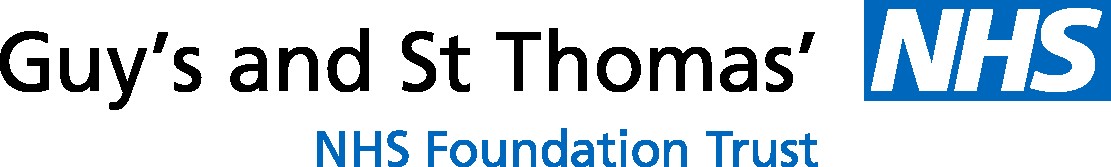 GSTT Neighbourhood Nursing ServicesGP Referral FormPlease give as much information as possible.  This will help us to process your referral quickly and appropriately.NHS No: NHS Number 			Full Name: Full Name Gender: Gender 				D.O.B. Date of Birth Religion: Single Code Entry: Religion  	Is the patient housebound? Yes/NoPatient/Client Address: Home Full Address (single line) Landline: Patient Home Telephone 		Mobile: Patient Mobile Telephone Ethnicity: Ethnic Origin  GP Surgery: Organisation National Practice Code Organisation Full Address (single line) Parent /Carer /Advocate /Next of Kin: Contact Details (if different from above): Is an interpreter required: Yes/No			If yes, which language? Main Language If patient is currently in hospital, what is the anticipated discharge date? 		Any infections that pose a risk to others? (E.g. current or previous MRSA, Colstridium difficile): Yes/NoCurrent Medication (attach list if available):Medication Does the patient have any specialist equipment / aids? 	Yes/NoAre there any safeguarding issues? 				Yes/NoReason for Referral: 					Is this referral:	Routine/ Urgent 		If urgent please explain the urgency: Please specify a date for initial visit (if applicable):  Relevant Medical Information Including DiagnosisProblems Any relevant history (e.g. family history /provide medical and mental health): 	Relevant Social History: 				Other Professionals Involved: 			Details of any specific management plans already in place (attach copy if appropriate): 									Has this referral been discussed and agreed with the Patient/Client or Carer? Yes/NoName of Referrer:  			Designation: Organisation National Practice Code Organisation Full Address (single line) Tel: Organisation Telephone Number Docman e-mail: Organisation E-mail Address Signed: …………………………………………………..Date: Short date letter merged If form is emailed only date of referral is requiredReferrals are processed each day Monday to Friday.  Referrals received after 4.30pm or over the weekend (including bank holidays) will not be processed until the next working day.  If you need a patient to be seen the same evening, or at the weekend, (including bank holidays) please telephone the following number:Now save this form and email it, together with any relevant reports or letters to:gst-tr.DNreferrals@nhs.netIf you need to speak with someone in the NN Single Point of Access (SPA) please call 0203 049 4020